                  NANDHA CENTRAL CITY SCHOOL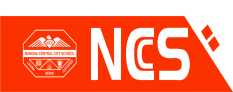 www.nandhacityschool.orgRef: NCCS /P/ CIR08/JANUARY/ 2023-24	                                      DOI: DECEMBER 30, 2023                                     Newsletter for the Month of   JANUARY 2024                           Engaging Minds, Inspiring Moments! Greetings from NCCS!         As we step into the New Year, 2024 we're thrilled to share the lineup of events awaiting us in January. Here's what's ahead                                     Revision and Assessment DatesCompetitive ExamHolidays in the MonthStay tuned for more details and specific schedules for each event. Let's make January a month of learning, joy, and shared experiences.Note: Please file this for future reference.	Kindly visit www.nandhacityschool.org to see colorful newsletter.         VANATHI.K                                                                                          PRAKASH  NAIR    A.G       COORDINATOR                                                                                               PRINCIPAL                                                 SCHOOL REOPENS              DATE: JANUARY 02, 2024                                                         DAY: TUESDAYAIM:  School bells are ringing loud and clear; Vacations over school is here"           School reopens after the winter holidays.  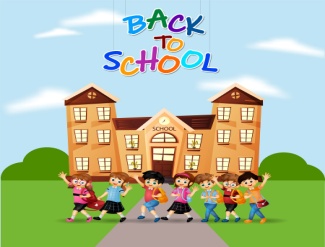                                                TRADITIONAL TEACHING  DATE: JANUARY 03, 2024                                                      DAY: WEDNESDAY  AIM:  Traditional Teaching: Get ready for an immersive experience as our students                  delve into the traditional teaching methods of Hindi, embracing our cultural              roots.                                                        Oganiser: Hindi Department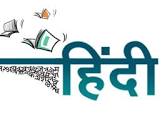                                                    OUTDOOR TEACHINGDATE: JANUARY 03, 2024                                                       DAY: WEDNESDAY AIM: Outdoor Teaching: Learning extends beyond the confines of the classroom!            Join us as students explore the wonders of Math and Science in an outdoor             setting, fostering hands-on understanding.                                                       Organiser: Math & Science Department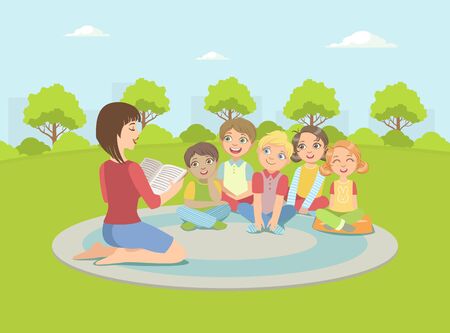                                                  CAREER COUNSELING DATE: JANUARY 06, 2024                                                         DAY: SATURDAY AIM:  "Living Above the Line": Teachers, get ready for an enlightening session              exploring how our thinking shapes our experiences, aiming for a positive              educational journey.                          Organiser: NCCS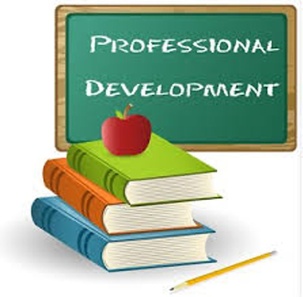                                        M3 ORIENTATION PROGRAMME  DATE: JANUARY 09, 2024                                                           DAY: TUESDAY  AIM: M3 to Grade 1: Welcoming new students with open arms, our orientation program              will ensure a smooth transition from M3 to Grade 1.                                           Organiser: Montessori & Primary Compartment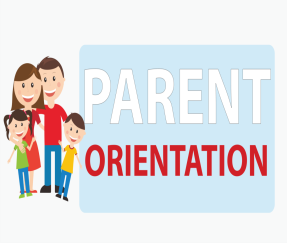                                                  VISWA HINDI DIWAS DATE: JANUARY  10, 2024                                                       DAY: WEDNESDAYAIM: Hindi Department Competition: Our Hindi Department is gearing up for an                         exciting competition, igniting creativity and language skills among our young                                              linguists.               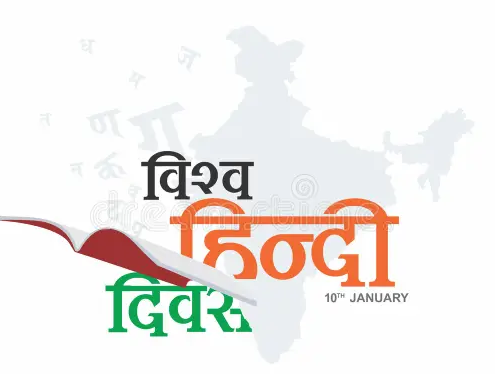  Organiser: Hindi Department                                       PONGAL CELEBRATION DATE: JANUARY 12, 2024                                                      DAY: FRIDAY AIM: Join us in celebrating the joyous festival of Pongal, embracing our diverse            cultural tapestry..                        Organiser: Montessori  Compartment, Promotion & Reach Cell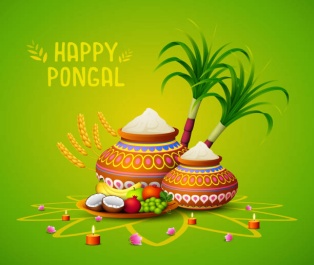                                  REPUBLIC DAY CELEBRATION DATE: JANUARY 26, 2024                                                      DAY: FRIDAY AIM: Commemorating the spirit of unity, we'll honor Republic Day with pride and             patriotism.                        Organiser: Middle  Compartment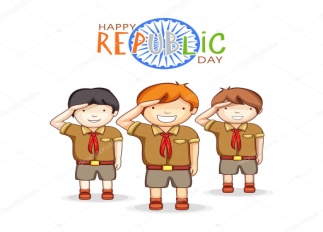 Name of the AssessmentRevision DatesRevision DatesDictionary Usage & Open Book TestAssessment DatesAssessment DatesName of the AssessmentFromToDictionary Usage & Open Book TestFromTo  Periodic Test - 2Jan 18 (Thursday)Jan 20 (Saturday)Jan 18 (Thursday)    Jan 22 (Monday)  Jan 31 (Wednesday)OPEN DAYOPEN DAYOPEN DAYOPEN DAYFEBRUARY 03(Wednesday)FEBRUARY 03(Wednesday)S.NOEXAM DATENAME OFTHE EXAM1.05.01.2024INDIAN TALENT OLYMPIAD JANUARY 13II SaturdayJANUARY 13 – JANUARY 17Pongal HolidaysJANUARY 26Republic Day HolidayJANUARY 27IV Saturday